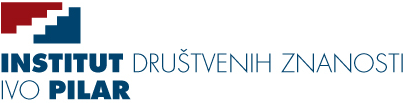 POSEBNI IZVJEŠTAJI O IZVRŠENJU FINANCIJSKOG PLANA ZA 2023. GODINUIzvještaj o stanju potraživanja i dospjelih obveza te stanju potencijalnih obveza po osnovi sudskih sporova Obveze Stanje ukupnih, dospjelih i nedospjelih obveza na dan 31. prosinca 2023. godineNa dan 31.12.2023. godine ukupno stanje obveza iznosilo je 352.369,29 €, od čeka dospjele iznose 3.334,84 €, a nedospjele 349.034,45 €. Dospjele obveze odnose se na račune za materijalne rashode iz prosinca 2023., a koji su podmireni u siječnju 2024. godine.Najveći dio nedospjelih obveza odnosi se na plaće i materijalne rashode koji dospijevaju na naplatu u siječnju 2024. godine. PotraživanjaStanje ukupnih potraživanja na dan 31. prosinca 2023. godineUkupna potraživanja, na dan 31.12.2023. godine, iznosila su 315.033,59 €. Od čega se 302.468,92 € odnosi na potraživanja za plaće i prijevoz na posao i s posla i potraživanja za naknade po Kolektivnom ugovoru za prosinac 2023. godine. 7.011,48 € odnosi se na potraživanja od Hrvatske zaklade za znanost za plaće i prijevoz asistenata zaposlenih temeljem ugovora o financiranju. Potraživanja od Porezne uprave, za više plaćen porez i prirez temeljem godišnjeg obračuna poreza i prireza, iznose 739,83 €. Potraživanja od kupaca iznose 1.085,72 €, a odnose se na kupnju znanstvenih knjiga i zbornika u izdanju Instituta. Ostala potraživanja iznose 3.727,64 €, odnose se na potraživanja HZZO-a za bolovanja, jamčevne pologe za zakup poslovnih prostora područnih centara te potraživanja za predujmove vezane uz putne naloge.Potencijalne obveze po osnovi sudskih sporovaPotencijalne obveze po sudskim sporovima u tijeku u kojima je Institut Pilar tužena strana iznose 4.888,19 €. Na dan 31. prosinca 2023. godine Institut Pilar je imao sveukupno 4 predmeta koji se vode kao sporovi ili imaju status sporova. U sva 4 predmeta Institut je u statusu tuženika.U nastavku je prikazan tabelarni pregled sudskih sporova u tijeku na temelju kojih je uspostavljena izvanbilančna evidencija za ukupni iznos glavnice (VPS) za potencijalne obveze sa stanjem na dan 31. prosinca 2023. godine u ukupnom iznosu 4.888,19 €.Popis sudskih sporova u tijeku na dan 31.12.2023.Stanje obveza na dan 31.12.2023.Ukupne obveze352.369,29 Dospjele3.334,84 Nedospjele349.034,45 Stanje potraživanja na dan 31.12.2023.Ukupna potraživanja315.033,59Potraživanja od MZO-a302.468,92Potraživanja od HRZZ7.011,48Potraživanja od PU739,83Potraživanja od kupaca1.085,72Ostala potraživanja 3.727,64Red.br.TuženikPoslovni brojSvrha postupkaV.P.S.Iznos glavnice (u EUR)Procijenjeno vrijeme odljevaPravno mišljenjeo predmetu sporaMišljenje o mogućem ishodu spora kroz tekuću godinuProcjena financijskog učinkaRazno1.Institut PilarPR-7301/21Tužba radi isplate izradnog odnosa1.261,62Odljev se očekuje u2024.Nepovoljno za poslodavcaMoguće donošenje pravom. presude početkom 2024.Iznos glavnice + pripadajuće zatezne kamate, troškovi postupka i sl. po konačnosti presudeTužba izjavljena 2021.2.Institut PilarPR-9957/21Tužba radi isplate izradnog odnosa399,11Odljev se očekuje u2024.Nepovoljno za poslodavcaMoguće donošenje pravom. presude do kraja 2024.Iznos glavnice + pripadajuće zatezne kamate, troškovi postupka i sl. po konačnosti presudeTužba izjavljena 2021.3.Institut PilarPR-6922/21Tužba radi isplate izradnog odnosa1.990,84Odljev se očekuje u2024.Nepovoljno za poslodavcaMoguće donošenje pravom. presude do kraja 2024.Iznos glavnice + pripadajuće zatezne kamate, troškovi postupka i sl. po konačnosti presudeTužba izjavljena 2021.4.Institut PilarPR-6097/21Tužba radi isplate izradnog odnosa1.236,61Odljev se očekujeu 2024.Nepovoljno za poslodavcaOčekivano donošenje pravom. presude do kraja 2024.Iznos glavnice + pripadajuće zatezne kamate, troškovi postupka i sl. po konačnosti presudeOdržano pripremno ročišteUKUPNO POTENCIJALNE OBVEZE:UKUPNO POTENCIJALNE OBVEZE:UKUPNO POTENCIJALNE OBVEZE:4.888,19UKUPNO IZVANBILANČNI ZAPISI:UKUPNO IZVANBILANČNI ZAPISI:UKUPNO IZVANBILANČNI ZAPISI:4.888,19